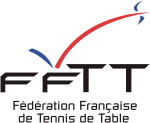 Pôle Développement
Aménagement des Rythmes Scolaires
Dossier coordonné par Patrick Cannet et Béatrice Palierne
Contact : Marie-Claude Carlu mc.carlu@fftt.email - 01 53 94 50 12
Dossier de présentation de l’associationNom de l’association Nom du président de l’associationAdresse postalePersonne à contacterAdresse mailNuméro de téléphone Pôle Développement
Aménagement des Rythmes Scolaires
Dossier coordonné par Patrick Cannet et Béatrice Palierne
Contact : Marie-Claude Carlu mc.carlu@fftt.email - 01 53 94 50 12
Le projetA retourner avant le 15 octobre 2016Notre ambition S’inscrire dans une dynamique locale et territorialeFavoriser le développement, l’épanouissement, et l’autonomie des enfants par une offre éducative originale adaptéeSensibiliser les enfants à la pratique sportive et au Ping en particulierRendre accessible la pratique du Ping pour tous les enfants dès le plus jeune âge sous toutes ses formes.Faire du lien entre l’école et le club de Ping en inscrivant l’enfant dans une dynamique éducative globaleNotre forceNous sommes un acteur de la vie localeNous proposons des cycles et séances adaptées aux différents publics Nous proposons des contenus originaux de séances dans la philosophie de la réforme de l’aménagement des rythmes scolairesNos intervenants sont formés et diplômésNotre activité est attractive pour les jeunes de la maternelle au CM2 Notre activité nécessite un équipement transportable, et qui peut être installé dans l’école (sous le préau par exemple) sans la nécessité de déplacements des élèves dans un gymnase ou un établissement spécifiquePôle Développement
Aménagement des Rythmes Scolaires
Dossier coordonné par Patrick Cannet et Béatrice Palierne
Contact : Marie-Claude Carlu mc.carlu@fftt.email - 01 53 94 50 12
Mise en œuvre pédagogiqueContenus :Joindre : résumé fiche associationObjectifs et démarche pédagogique :Descriptif des séances :Les besoins en ressources humaines et/ou matériel Educ’Ping pour les encadrants :Le séminaire organisé par la FFTT le samedi 29 octobre 2016 à PARIS
(inscription gratuite) :Par ailleurs, intervenez-vous dans les quartiers identifiés du dispositif « Politique de la Ville » ?Date : 				Signature Président du ClubLa FFTT soutient votre Projet en fonction du nombre d’enfants accueillis et du nombre de séances animées.Chaque dossier sera pris en compte
Patrick Cannet
Membre du comité directeur FFTT
Chargé de Mission Développement ExterneNombre de trimestre :Nombres de séances et  heures : Nombres d’enfants accueillis dans le projet :
Besoins en formation : 
   OUI              NON      (rayer la mention inutile)

Nombre de personnes (2 maximum) :  ______
